Stand: 14.05.2024ProjektsteckbriefProjektsteckbriefProjektsteckbriefProjektsteckbriefProjektsteckbriefProjektsteckbriefProjektsteckbriefWK-IDDEBB6_3WK-IDDEBB6_3WK-NameOder-3WK-NameOder-3GewässernameOderID PlanungsbereichPB 2ID PlanungsbereichPB 2UntersuchungsraumUR 1 - Revitalisierungsabschnitt von Einmündung Lausitzer Neiße bei Ratzdorf bis Frankfurt (Oder)UntersuchungsraumUR 1 - Revitalisierungsabschnitt von Einmündung Lausitzer Neiße bei Ratzdorf bis Frankfurt (Oder)UntersuchungsraumUR 1 - Revitalisierungsabschnitt von Einmündung Lausitzer Neiße bei Ratzdorf bis Frankfurt (Oder)UntersuchungsraumUR 1 - Revitalisierungsabschnitt von Einmündung Lausitzer Neiße bei Ratzdorf bis Frankfurt (Oder)UntersuchungsraumUR 1 - Revitalisierungsabschnitt von Einmündung Lausitzer Neiße bei Ratzdorf bis Frankfurt (Oder)Abschnitts-ID01.07_Oder-3Abschnitts-ID01.07_Oder-3ProjekttitelDurchgangsstrahlweg Eisenhüttenstadt erhaltenProjekttitelDurchgangsstrahlweg Eisenhüttenstadt erhaltenProjekttitelDurchgangsstrahlweg Eisenhüttenstadt erhaltenProjekttitelDurchgangsstrahlweg Eisenhüttenstadt erhaltenProjekttitelDurchgangsstrahlweg Eisenhüttenstadt erhaltenProjekttitelDurchgangsstrahlweg Eisenhüttenstadt erhaltenProjekttitelDurchgangsstrahlweg Eisenhüttenstadt erhaltenAllgemeine AngabenAllgemeine AngabenAllgemeine AngabenAllgemeine AngabenAllgemeine AngabenAllgemeine AngabenAllgemeine Angaben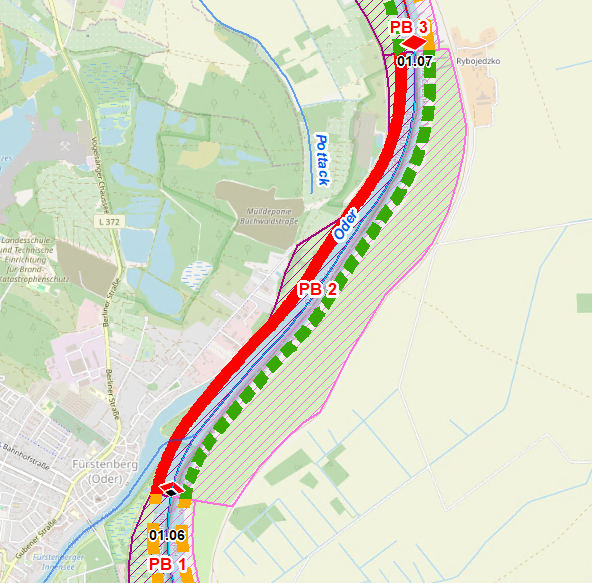 Stationierung (Fluss-km von – bis)553,00 bis 556,70Stationierung (Fluss-km von – bis)553,00 bis 556,70Stationierung (Fluss-km von – bis)553,00 bis 556,70Abschnittslänge3.744 mAbschnittslänge3.744 mAbschnittslänge3.744 mLagebeschreibung Eisenhüttenstadt, kurz oberhalb Mündung Spree-Oder-Kanal (BRD) bis Einmündung ehem. Altarm (PL)Lagebeschreibung Eisenhüttenstadt, kurz oberhalb Mündung Spree-Oder-Kanal (BRD) bis Einmündung ehem. Altarm (PL)Lagebeschreibung Eisenhüttenstadt, kurz oberhalb Mündung Spree-Oder-Kanal (BRD) bis Einmündung ehem. Altarm (PL)LandkreisOder-SpreeLandkreisOder-SpreeLandkreisOder-SpreeGemeindenEisenhüttenstadtGemeindenEisenhüttenstadtGemeindenEisenhüttenstadtKurzbeschreibung MaßnahmenflächeSiedlungsbereich (teils Bebauung bis ans Gewässer)Kurzbeschreibung MaßnahmenflächeSiedlungsbereich (teils Bebauung bis ans Gewässer)Kurzbeschreibung MaßnahmenflächeSiedlungsbereich (teils Bebauung bis ans Gewässer)Flächeninanspruchnahme (dt. Territorium)43,96 haFlächeninanspruchnahme (dt. Territorium)43,96 haFlächeninanspruchnahme (dt. Territorium)43,96 haProjektzieleProjektzieleProjektzieleProjektzieleProjektzieleProjektzieleProjektzieleBeschreibung:Der hydromorphologische Zustand des Planungsbereiches ist gemäß der Anwendung des angepassten Strahlwirkungs-Trittsteinkonzeptes zu erhalten. Folgende Maßnahmenziele sind vordergründig vorgesehen:Erhalt vorhandener HabitatstrukturenErhalt vorhandener UfervegetationBeschreibung:Der hydromorphologische Zustand des Planungsbereiches ist gemäß der Anwendung des angepassten Strahlwirkungs-Trittsteinkonzeptes zu erhalten. Folgende Maßnahmenziele sind vordergründig vorgesehen:Erhalt vorhandener HabitatstrukturenErhalt vorhandener UfervegetationBeschreibung:Der hydromorphologische Zustand des Planungsbereiches ist gemäß der Anwendung des angepassten Strahlwirkungs-Trittsteinkonzeptes zu erhalten. Folgende Maßnahmenziele sind vordergründig vorgesehen:Erhalt vorhandener HabitatstrukturenErhalt vorhandener UfervegetationBeschreibung:Der hydromorphologische Zustand des Planungsbereiches ist gemäß der Anwendung des angepassten Strahlwirkungs-Trittsteinkonzeptes zu erhalten. Folgende Maßnahmenziele sind vordergründig vorgesehen:Erhalt vorhandener HabitatstrukturenErhalt vorhandener UfervegetationBeschreibung:Der hydromorphologische Zustand des Planungsbereiches ist gemäß der Anwendung des angepassten Strahlwirkungs-Trittsteinkonzeptes zu erhalten. Folgende Maßnahmenziele sind vordergründig vorgesehen:Erhalt vorhandener HabitatstrukturenErhalt vorhandener UfervegetationBeschreibung:Der hydromorphologische Zustand des Planungsbereiches ist gemäß der Anwendung des angepassten Strahlwirkungs-Trittsteinkonzeptes zu erhalten. Folgende Maßnahmenziele sind vordergründig vorgesehen:Erhalt vorhandener HabitatstrukturenErhalt vorhandener UfervegetationBeschreibung:Der hydromorphologische Zustand des Planungsbereiches ist gemäß der Anwendung des angepassten Strahlwirkungs-Trittsteinkonzeptes zu erhalten. Folgende Maßnahmenziele sind vordergründig vorgesehen:Erhalt vorhandener HabitatstrukturenErhalt vorhandener UfervegetationPlanerische RandbedingungenPlanerische RandbedingungenPlanerische RandbedingungenPlanerische RandbedingungenPlanerische RandbedingungenPlanerische RandbedingungenPlanerische RandbedingungenRestriktionenDeichlinie, Wasserstraßennutzung, SiedlungsflächenRestriktionenDeichlinie, Wasserstraßennutzung, SiedlungsflächenRestriktionenDeichlinie, Wasserstraßennutzung, SiedlungsflächenRestriktionenDeichlinie, Wasserstraßennutzung, SiedlungsflächenRestriktionenDeichlinie, Wasserstraßennutzung, SiedlungsflächenRestriktionenDeichlinie, Wasserstraßennutzung, SiedlungsflächenRestriktionenDeichlinie, Wasserstraßennutzung, SiedlungsflächenRandbedingungen (bei weiterführender Planung zu berücksichtigen)keineRandbedingungen (bei weiterführender Planung zu berücksichtigen)keineRandbedingungen (bei weiterführender Planung zu berücksichtigen)keineRandbedingungen (bei weiterführender Planung zu berücksichtigen)keineRandbedingungen (bei weiterführender Planung zu berücksichtigen)keineRandbedingungen (bei weiterführender Planung zu berücksichtigen)keineRandbedingungen (bei weiterführender Planung zu berücksichtigen)keineEntwicklungszieleEntwicklungszieleEntwicklungszieleEntwicklungszieleEntwicklungszieleEntwicklungszieleEntwicklungszieleAbschnitts-IDEntwicklungsziel gemäß STK (dt. Territorium)Entwicklungsziel gemäß STK (dt. Territorium)Entwicklungsziel gemäß STK (dt. Territorium)Anmerkung zu EntwicklungszielAnmerkung zu EntwicklungszielAnmerkung zu Entwicklungsziel01.07Durchgangsstrahlweg erhaltenDurchgangsstrahlweg erhaltenDurchgangsstrahlweg erhaltenZielzustand erreicht (keine Verschlechterung erlaubt)Zielzustand erreicht (keine Verschlechterung erlaubt)Zielzustand erreicht (keine Verschlechterung erlaubt)MaßnahmenplanungMaßnahmenplanungMaßnahmenplanungMaßnahmenplanungMaßnahmenplanungMaßnahmenplanungMaßnahmenplanungMaßnahmenziel	Verbesserung Durchgängig-	keit (linear und lateral)Maßnahmenziel	Verbesserung Durchgängig-	keit (linear und lateral)	Verbesserung 
	Habitatstruktur	Verbesserung 
	Habitatstruktur	Verbesserung 	Wasserhaushalt	sonstige 
	Verbesserung	sonstige 
	VerbesserungEinzelmaßnahmenAbschnitts-IDMaßnahmenbeschreibungMaßnahmenbeschreibungMaßnahmenbeschreibungLAWA-MN-TypPotenzieller MN-TrägerU2.201.07Naturnahe Uferstrukturen erhalten Naturnahe Uferstrukturen erhalten Naturnahe Uferstrukturen erhalten 73WSVU2.301.07strömungsberuhigte Flachwasserzonen erhaltenströmungsberuhigte Flachwasserzonen erhaltenströmungsberuhigte Flachwasserzonen erhalten71, 73WSVU3.101.07Ufervegetation erhalten (Schilf/Hochstauden/Gehölze)Ufervegetation erhalten (Schilf/Hochstauden/Gehölze)Ufervegetation erhalten (Schilf/Hochstauden/Gehölze)73WSVS1.101.07Gewässerunterhaltung anpassen/optimieren (ökologisch verträglicher Umbau von Regelungsbauwerken)Gewässerunterhaltung anpassen/optimieren (ökologisch verträglicher Umbau von Regelungsbauwerken)Gewässerunterhaltung anpassen/optimieren (ökologisch verträglicher Umbau von Regelungsbauwerken)79WSVAllgemeine Hinweise zur MaßnahmenplanungEs handelt sich im ausgewählten Abschnitt um Maßnahmen, die den Erhalt des gegenwärtigen Zustands fördern und keine Verschlechterung herbeiführen.Allgemeine Hinweise zur MaßnahmenplanungEs handelt sich im ausgewählten Abschnitt um Maßnahmen, die den Erhalt des gegenwärtigen Zustands fördern und keine Verschlechterung herbeiführen.Allgemeine Hinweise zur MaßnahmenplanungEs handelt sich im ausgewählten Abschnitt um Maßnahmen, die den Erhalt des gegenwärtigen Zustands fördern und keine Verschlechterung herbeiführen.Allgemeine Hinweise zur MaßnahmenplanungEs handelt sich im ausgewählten Abschnitt um Maßnahmen, die den Erhalt des gegenwärtigen Zustands fördern und keine Verschlechterung herbeiführen.Allgemeine Hinweise zur MaßnahmenplanungEs handelt sich im ausgewählten Abschnitt um Maßnahmen, die den Erhalt des gegenwärtigen Zustands fördern und keine Verschlechterung herbeiführen.Allgemeine Hinweise zur MaßnahmenplanungEs handelt sich im ausgewählten Abschnitt um Maßnahmen, die den Erhalt des gegenwärtigen Zustands fördern und keine Verschlechterung herbeiführen.Allgemeine Hinweise zur MaßnahmenplanungEs handelt sich im ausgewählten Abschnitt um Maßnahmen, die den Erhalt des gegenwärtigen Zustands fördern und keine Verschlechterung herbeiführen.Zeithorizont MaßnahmenumsetzungZeithorizont MaßnahmenumsetzungZeithorizont MaßnahmenumsetzungZeithorizont MaßnahmenumsetzungZeithorizont MaßnahmenumsetzungZeithorizont MaßnahmenumsetzungZeithorizont MaßnahmenumsetzungZeitlicher HorizontZeitlicher HorizontZeitlicher HorizontAuflistung EinzelmaßnahmenAuflistung EinzelmaßnahmenAuflistung EinzelmaßnahmenAuflistung Einzelmaßnahmenkurzfristig bzw. dauerhaftkurzfristig bzw. dauerhaftkurzfristig bzw. dauerhaftU2.2, U2.3, U3.1, S1.1U2.2, U2.3, U3.1, S1.1U2.2, U2.3, U3.1, S1.1U2.2, U2.3, U3.1, S1.1mittelfristigmittelfristigmittelfristig- - - - LangfristigLangfristigLangfristig- - - - PriorisierungPriorisierungPriorisierungPriorisierungPriorisierungPriorisierungPriorisierungPRIO-GesamtwertPRIO-GesamtwertPRIO-GesamtwertBemerkungBemerkungBemerkungBemerkungPlanungs-/GenehmigungsbedarfPlanungs-/GenehmigungsbedarfPlanungs-/GenehmigungsbedarfPlanungs-/GenehmigungsbedarfPlanungs-/GenehmigungsbedarfPlanungs-/GenehmigungsbedarfPlanungs-/GenehmigungsbedarfVoraussichtliches Planungs-/GenehmigungsverfahrenVoraussichtliches Planungs-/Genehmigungsverfahren	Unterhaltungs-
	maßnahme	Unterhaltungs-
	maßnahme	Genehmigung/
	Planfeststellung	Verfahrensart noch 	abzustimmen	Verfahrensart noch 	abzustimmenVerträglichkeiten (Details siehe Abschnittsblätter, Einschätzungen zu Synergien & Konflikten)Verträglichkeiten (Details siehe Abschnittsblätter, Einschätzungen zu Synergien & Konflikten)Verträglichkeit mit Hochwasserschutz	ja	
	neinVerträglichkeit mit Hochwasserschutz	ja	
	neinVerträglichkeit mit Natura 2000	ja 
	neinVerträglichkeit mit sonstigem Naturschutz	ja 
	neinVerträglichkeit mit sonstigem Naturschutz	ja 
	neinSynergien (Details siehe Abschnittsblätter)Synergien (Details siehe Abschnittsblätter)	Verbesserung 
	Hochwasserschutz	Verbesserung 
	Hochwasserschutz	Umsetzung FFH-
	Managementplanung	Verträglichkeit mit 
	Gewässerunterhaltung	Verträglichkeit mit 
	GewässerunterhaltungAnforderungen an die GewässerunterhaltungSind an bestehenden Regulierungsbauwerken in der Oder (Buhnen) Unterhaltungsarbeiten notwendig, ist eine naturnahe Umgestaltung (z.B. Umbau in Kerbbuhnen, Einbringen von Totholz in Buhnenfelder, Anlegen von Parallelwerken) zu prüfen.Anforderungen an die GewässerunterhaltungSind an bestehenden Regulierungsbauwerken in der Oder (Buhnen) Unterhaltungsarbeiten notwendig, ist eine naturnahe Umgestaltung (z.B. Umbau in Kerbbuhnen, Einbringen von Totholz in Buhnenfelder, Anlegen von Parallelwerken) zu prüfen.Anforderungen an die GewässerunterhaltungSind an bestehenden Regulierungsbauwerken in der Oder (Buhnen) Unterhaltungsarbeiten notwendig, ist eine naturnahe Umgestaltung (z.B. Umbau in Kerbbuhnen, Einbringen von Totholz in Buhnenfelder, Anlegen von Parallelwerken) zu prüfen.Anforderungen an die GewässerunterhaltungSind an bestehenden Regulierungsbauwerken in der Oder (Buhnen) Unterhaltungsarbeiten notwendig, ist eine naturnahe Umgestaltung (z.B. Umbau in Kerbbuhnen, Einbringen von Totholz in Buhnenfelder, Anlegen von Parallelwerken) zu prüfen.Anforderungen an die GewässerunterhaltungSind an bestehenden Regulierungsbauwerken in der Oder (Buhnen) Unterhaltungsarbeiten notwendig, ist eine naturnahe Umgestaltung (z.B. Umbau in Kerbbuhnen, Einbringen von Totholz in Buhnenfelder, Anlegen von Parallelwerken) zu prüfen.Anforderungen an die GewässerunterhaltungSind an bestehenden Regulierungsbauwerken in der Oder (Buhnen) Unterhaltungsarbeiten notwendig, ist eine naturnahe Umgestaltung (z.B. Umbau in Kerbbuhnen, Einbringen von Totholz in Buhnenfelder, Anlegen von Parallelwerken) zu prüfen.Anforderungen an die GewässerunterhaltungSind an bestehenden Regulierungsbauwerken in der Oder (Buhnen) Unterhaltungsarbeiten notwendig, ist eine naturnahe Umgestaltung (z.B. Umbau in Kerbbuhnen, Einbringen von Totholz in Buhnenfelder, Anlegen von Parallelwerken) zu prüfen.FlächensicherungFlächensicherungFlächensicherungFlächensicherungFlächensicherungFlächensicherungFlächensicherungFlächenverfügbarkeit	Flächen vollständig im 
	Eigentum öffentlicher HandFlächenverfügbarkeit	Flächen vollständig im 
	Eigentum öffentlicher Hand	Flächen teilweise im 	Eigentum öffentlicher 	Hand	Flächen teilweise im 	Eigentum öffentlicher 	Hand	Grunderwerb 
	erforderlich	MN-Umsetzung ohne  
	Grunderwerb möglich	MN-Umsetzung ohne  
	Grunderwerb möglichErläuterung zur FlächenverfügbarkeitkeineErläuterung zur FlächenverfügbarkeitkeineErläuterung zur FlächenverfügbarkeitkeineErläuterung zur FlächenverfügbarkeitkeineErläuterung zur FlächenverfügbarkeitkeineErläuterung zur FlächenverfügbarkeitkeineErläuterung zur Flächenverfügbarkeitkeine